Publicado en Barcelona el 21/06/2024 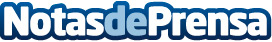 Pujol Clima alcanza una mayor notoriedad online con las ayudas Next GenerationCon una trayectoria sólida y una visión orientada hacia el futuro, Pujol Clima continúa marcando la pauta en el sector de la climatización y ahora, gracias a las ayudas del Kit Digital, ha mejorado su presencia avanzadaDatos de contacto:Carlos onlinevalles937685249Nota de prensa publicada en: https://www.notasdeprensa.es/pujol-clima-alcanza-una-mayor-notoriedad_1 Categorias: Nacional Cataluña Servicios Técnicos Digital http://www.notasdeprensa.es